XXI Российская научная конференция школьников «Открытие»Исследовательская работа по математикеИсследование задачи про памятникАвторы:                Лекомцева Мария Дмитриевнаученица 11 класса Кожильской среденей школыКасаткина Регина Альбертовнаученица 11 класса Кожильской среденей школыНаучный руководитель: Касимов Рифкат Шамиловичпедагог дополнительного образования Балезинской средней школы №2, руководитель физико-математического кружкаг.Ярославль, 2018г.СодержаниеВведение……………………………………………………………………………………………3Основная часть…………………………………………………………………………………..4Первая часть…………………………………………………………………………………4Вторая часть………………………………………………………………………………….10Заключение……………………………………………………………………………………..…12Литература……………………………………………………………………………………..….13ВведениеЗанимаясь в районном физико-математическом кружке, посещая занятия кружка, на  которых мы готовимся и к олимпиадам, и к успешной сдаче ЕГЭ по математике и физике, мы узнали, что кружковцы старшего возраста проводят исследования по физике  и по математике, с результатами которых выступают на научно практических конференциях на уровне района, республики, Российской Федерации. Мы  тоже заинтересовались таким видом творческой деятельности и обратились к руководителю кружка, с просьбой определиться с тематикой  исследовательской работы и оказать соответствующую поддержку и содействие при реализации наших планов. Он предложил нам не только задачу, но и обеспечил необходимой литературой, включая справочники представляющие собой необходимый и достаточный, теоретический и практический инструмент для проведения результативной- исследовательской работы. Это означает, что прежде чем проводить исследование, мы ознакомились и изучили, а  где-то и вспомнили следующие темы из разных разделов алгебры и геометрии, имеющих непосредственное отношение к исследованию задачи. К ним относятся:  Теорема Пифагора;Теорема косинусов; Теорема синусов;Формулы: косинус разности двух углов; синус разности двух углов; тангенса разности двух углов;  Площадь треугольника; Монотонность тригонометрических функций;  Правила нахождения экстремума функции, ее наибольшее значение; и др.Решение одной задачи на максимумПриведем формулировку этой задачи:«На постаменте находится статуэтка, а напротив, на расстоянии x, наблюдатель.  Известно, что рост человека до уровня глаз ровняется а метров. Высота статуэтки b метров. Высота постамента c метров.  Определить при каком значении расстояние х,  угол, под которым наблюдатель видит статуэтку, будет  наибольшим».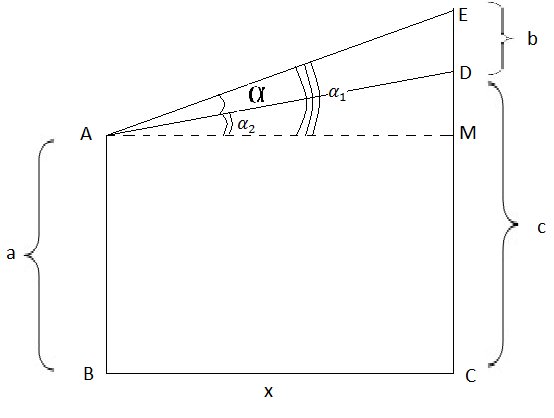 Способ №1 «Алгебраический способ с применением теоремы косинусов»Запишем в общем виде теорему косинусов к стороне ЕD из треугольника AED, предварительно вычислив значения всех 3-х его сторон через величины, заданные в условиях нашей задачи.AD2=AM2+DM2=x2+(DC-MC)2=x2+(c-a)2;ED=b;AE2=AM2+ME2=x2+ (b+c-a)2;ED2=b2;ED2= AE2+ AD2-2AE*ADcos α;b2-x2-( b+c-a)2-x2-(c-a)2=2cosα;2x2+(b+c-a)2+((c-a)2-b2 )=2cosα;2х+b2+2b(c-a)+(c-a)2+(c-a)2-b2=2cosα;cosα=;Замена: t=c-a;cosα= ;(x2+bt+t2)2=x4+b2t2+t4+2x2bt+2x2t2+2bt3;(x2+t2)(x2+(b+t)2)= x4+x2b2+2 x2bt+ x2t2+t2x2+t2b2+2t3b+t4= x4+ t2b2+t4+2 x2bt+2x2t2+2bt3+x2b2;«Переворачиваем» дробь, раскрываем скобки в числителе и знаменателе подкоренного выражения. Затем, выделяем целую часть. Так как исследуемый угол α является углом первой четверти, то при возрастании угла, cosα убывает, а  возрастает, следовательно, мы должны нати максимум функции  , а так как постоянное число 1не влияет на точку максимума, то нам достаточно найти максимум дробной функции входящей в подкоренное выражение в качестве слагаемого после единицы.==Нужно найти максимум: ; 0;2xb2(x4+b2t2+t4+2x2bt+2x2t2+2bt3)-x2b2(4x3+4xbt+4xt2)=0;2x4+2b2t2+2t4+4x2bt+4x2t2+4bt3-4x4-4x2bt-4x2t2=0;2x4+2b2t2+2t4+4bt3-4x4=0;x4+b2t2+t4+2bt3-2x4=0;b2t2+t4+2bt3-x4=0;t2(b2+2bt+t2)=x4;x4=t2(b+t)2;x=x=Способ №2 «Алгебраический способ с использованием формулы тангенса разности двух углов»Из чертежа к задаче следует, что α=α1 – α2 , тогда, используя формулу тангенса разности углов α1 и α2 , получим следующие результаты:tg(α1-α2)=;=;;tgα=;αtg’bx1=0;tg’=b2;tgα= =  = ;tgα = ;tg’α =  = - b+ b2(c-a)+b(c-a)2=0;- b+ b2(c-a)+b(c-a)2=0;b2(c-a)+b(c-a)2=bx2;b(c-a)(b+c-a)=bx2;x2=(c-a)(b+c-a);x=.Способ №3 «Алгебраический способ с использованием формулы косинуса разности двух углов».Как и в предыдущем способе, запишем α как разность углов α1 и α2  и найдем cosα, как косинус разности α1 и α2:cos=+ sincos2=sinα1== = ;sinα= = ;Значит cos;Получили значение cosα  как и в первом случае, поэтому решение будет аналогично первому случаю.Способ №4 «Алгебраический способ с использованием формулы синуса разности двух углов»Как и в способе №3, выразим α через разность углов α1 и α2   и найдем sinα , как синус разности углов α1 и α2  с использованием соответствующей формулы:sinα =sin(α1-α2)= sin α1cos α2 - cos α1-sin α2sinα =    =  =sinα=;sin2α=;cos2α=1- sin2α= 1 -  =   = ;cosα= ;Таким образом, полученное значение cosα совпадает с его значением и случаем №1, значит, задача решена.Способ №5 «Алгебраический способ, через площади треугольников»Используя формулу для нахождения площади треугольника через произведение 2-х сторон и sin угла между ними, найдем площади 3-х треугольников: AEM, ADM, AED и проведем соответствующие преобразования:*AE*AM*sinα1;*AD*AM*sinα2;*AE*AD*sinα;AEAMsinα1=ADAMsinα2+AEADsinα;= + ; =  + sinα;cosα2sinα1= cosα1 sinα2+ sinα;sinα= cosα2 sinα1- cosα1 sinα2;sinα= sin(α1- α2);Пришли к способу №4, значит, задача решена.6 способ: «Алгебраический способ, основанный на свойствах площадей».Найдем S трапеции ABEC двумя способами: непосредственно по формуле и как сумму S трапеции и SΔAED и проведем соответствующие преобразования:SBAEC = SBADC + SΔAED = ;;Пришли к 4-му способу, значит, задача решена.7 способ: «Координатно-векторный способ».Найдем скалярное произведение векторов AE и AD двумя способами: как произведение этих векторов на cos угла между ними и как сумму произведений одноименных координат. Проведя соответствующие преобразования, выражаем ;; (1);;;;           E(x;c+b);           D(x;c);; (2)Из 1 и 2 следует : ;;Данное выражение означает, что мы получили равенство для  из 1-го способа, значит, задача решена.Мы не только решили данную задачу, но и в своем исследованиипошли дальше, усложнив формулировку данной задачи.«На постаменте находится статуэтка, а, напротив, на расстоянии  x метров – человек. Известно, что рост человека до уровня глаз а метров, высота статуэтки b метров, высота постамента с метров. Определить при каком значении расстояния х угол, под которым наблюдатель видит голову этой статуэтки, будет наибольшим, если высота головы равна m метров». 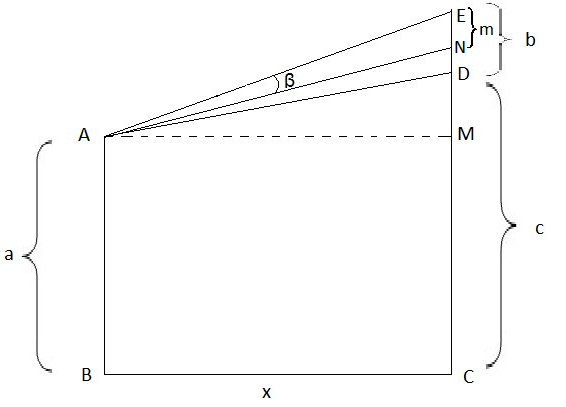 EN2  = AE2+AN2 – 2AEANcosβ;Cosβ = ;AE2 = x2+ME2 = x2+(c-a+b)2;AN2=x2+ME2 = x2+(c-a+b-m)2;EN2 = m2;сosβ = ;Замена: (с-a+b) = t;      (c-a+b-m) = t – m;сosβ = ;сosβ = ;сosβ = ;Выделим из подкоренного выражения целую часть.Тогда: cosβ = ;f(x) = ;f’(x) = ;4m2x(2x4+2t4+2t2m2+4x2t2 - 4x2tm – 4t3m+2x2m2) – (4x4+4x2t2 – 4x2tm + 2x2m2)=0;4m2x( -2x4+2t4+2t2m2+4x2t2 - 4x2tm – 4t3m+2x2m2 - 4x2t2+ 4x2tm - 2x2m2) = 0;X=0 или          -2x4 =- 2t4-2t2m2+4t3m;                          x4=t4+t2m2 – 2t3m;                          x= ;                          x= ;     t=c - a+b;   t-m = c – a+b – m;                          x = ;Таким образом мы нашли условие, при котром голова статуэтки будет видна наблюдателю под максимально большим углом.ЗаключениеТаким образом, нам удалось реализовать все цели и задачи стоящие перед нами в процессе исследования, а именно:Решить задачу семью различными способами: «Алгебраический способ, с применением теоремы косинусов»;«Алгебраический способ, с использованием формулы тангенса разности двух углов»;«Алгебраический способ, с использованием формулы косинуса разности двух углов»«Алгебраический  способ, с использованием формулы синуса разности двух углов»«Алгебраический способ, через площади треугольников»«Алгебраический способ, основанный на свойствах площадей»«Координатно-векторный способ»Используя результаты исследования, нам удалось решить еще одну олимпиадную задачу вытекающую из исследуемой задачи, но с усложненной формулировкой.ЛитератураНаучно-популярный физико-математический журнал «Квартал». Сентябрь/декабрь.Методический журнал математики «Математика. Первое сентября». Апрель, 2014г.